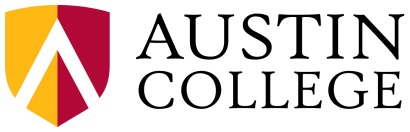 Academic & Student Support Services Assessment Report1. Department and Division:	2. Assessment YearAcademic Year	Assessment can occur at any time during the stated academic yearFor reference: Austin College Missionhttps://www.austincollege.edu/about/fast-facts/mission/Austin College Educational Mission:https://bulletin.austincollege.edu/academic-program/4. Expected Student Outcome #1 (required):	What impact do you want to have on students with your department’s actions? “Students will…as a result of…” May or may not be a student learning outcome.4(b). How the Expected Student Outcome Supports the Austin College Mission or Educational Mission (see links above):5. Measures, Targets, and Results	Quantitative and qualitative measures can be included to share a full picture of what may be happening as a result of your department’s actions. 6. Discussion of Results:			What is the summary of the data you collected?7.  Closing the Loop: Changes to Consider for the Future	What changes do you plan to make as a result of this data?  When do you plan on making these changes?4. Expected Student Outcome #2 (required):	What impact do you want to have on students with your department’s actions? “Students will…as a result of…” May or may not be a student learning outcome.4(b). How the Expected Student Outcome Supports the Austin College Mission or Educational Mission (see links above):5. Measures, Targets, and Results	Quantitative and qualitative measures can be included to share a full picture of what may be happening as a result of your department’s actions. 6. Discussion of Results:			What is the summary of the data you collected?7.  Closing the Loop: Changes to Consider for the Future	What changes do you plan to make as a result of this data?  When do you plan on making these changes?4. Expected Student Outcome #3 (optional):	What impact do you want to have on students with your department’s actions? “Students will…as a result of…” May or may not be a student learning outcome.4(b). How the Expected Student Outcome Supports the Austin College Mission or Educational Mission (see links above):5. Measures, Targets, and Results	Quantitative and qualitative measures can be included to share a full picture of what may be happening as a result of your department’s actions. 6. Discussion of Results:			What is the summary of the data you collected?7.  Closing the Loop: Changes to Consider for the Future	What changes do you plan to make as a result of this data?  When do you plan on making these changes?8. Overall Unit Discussion: (optional; section is not required but can be used to share information with your VP and the Institutional Effectiveness Committee about potential resources needed or changes you may want to make.)Successes: What went well, as expected, or better than expected in your unit this year? Concerns:  What did not go as expected or presented challenges to success in your unit this year?  Changes to Consider for the Future: Do you have any changes that you are planning to make in your unit in the future? Resources Needed for Changes:  What resources (money, time, human, access, etc.) do you need for the future to make these changes?Successes:Concerns:Changes to Consider for the Future:Resources Needed for Changes:Printed Name of Staff Member Completing the Plan		     DateVice President Review Signature	*		     		     Date* Email confirmation of that VP review has been completed can also be included.Measure
(1 or 2 required)TargetResultWhat precisely will you measure, over what timeframe?What is your target level of achievement?What were the results?If measuring a student learning outcome, two measures are required; at least one must be a direct measure.Measure
(1 or 2 required)TargetResultWhat precisely will you measure, over what timeframe?What is your target level of achievement?What were the results?If measuring a student learning outcome, two measures are required; at least one must be a direct measure.Measure
(1 or 2 required)TargetResultWhat precisely will you measure, over what timeframe?What is your target level of achievement?What were the results?If measuring a student learning outcome, two measures are required; at least one must be a direct measure.